ПАСТОНОВЛЕНИЕ  15.02.2019года                                                      №6                                              а. ХодзьО внесении изменений в постановление от 28.12.2016 г.  №56«О  комиссии по противодействию коррупциив Ходзинском сельском поселении»В связи с кадровыми изменениямиПОСТАНОВЛЯЮ:Внести изменения в состав комиссии по противодействию коррупции в Ходзинском сельском поселении, изложив приложение №1 согласно приложению к настоящему постановлению.Настоящее постановление вступает в законную силу с момента его подписания.Контроль  исполнения настоящего постановления оставляю за собой.Глава МО«Ходзинское сельское поселение»                                        Р.М.ТлостнаковПриложение к постановлениюАдминистрацииХодзинского сельского поселенияот 15.02.2019г. № 6СОСТАВ
 комиссии по противодействию коррупции в Ходзинском сельском поселенииАДЫГЭ РЕСПУБЛИКМУНИЦИПАЛЬНЭ  ГЪЭПСЫКIЭ ЗИIЭ «ФЭДЗ  КЪОДЖЭ ПСЭУПI»385438 къ. Фэдз,Краснооктябрьска иур №104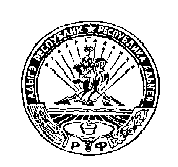 РЕСПУБЛИКА АДЫГЕЯМУНИЦИПАЛЬНОЕ ОБРАЗОВАНИЕ«ХОДЗИНСКОЕ СЕЛЬСКОЕ ПОСЕЛЕНИЕ»385438 а. Ходзь, ул. Краснооктябрьская , 1041.Тлостнаков Рамазан Магамедович–Глава МО «Ходзинское сельское поселение», председатель комиссии по противодействию коррупции;2.Афашагова Замират ТагировнаЗаместитель главы администрации Ходзинского сельского поселения, заместитель председателя комиссии по противодействию коррупции;3.Абезуанова Фатима Мухарбиевна–специалист 1 категории администрации Ходзинского сельского поселения, секретарь комиссии по противодействию коррупции.Члены комиссии:Члены комиссии:Члены комиссии:Члены комиссии:4.Атласкиров Беслан Султанович–главный специалист администрации Ходзинского сельского поселения;5.Участковый уполномоченный–Ходзинского сельского поселения6.Терчукова Майя Джабраиловна-Депутат Совета народных депутатов Ходзинского сельского поселения.